ObjetivoEsta cooperativa se crea dentro del marco del proyecto educativo "Empresa Joven Europea" con una finalidad eminente mente didáctica que permitirá a sus integrantesConocer y poner en práctica los valores de la cooperación: equidad, democracia, igualdad, solidaridad.Tomar decisiones democráticamenteGestionar un proyecto de forma cooperativaReparto de tareas y recursosIndependencia positivaResultados colectivosTener un primer contacto con la creación y gestión de la empresaMarketingRecursos humanosContabilidadProducciónEsta cooperativa no está legalmente no constituida. Sin embargo debe quedar registrada en el REGISTRO CENTRAL DE COOPERATIVAS EJE y debe administrarse de acuerdo con las reglas de funcionamiento de una cooperativa real.Debe promover la participación de los socios trabajadoresDebe ser administrada por los socios trabajadoresDebe pertenecer a los socios trabajadoresYa de contribuir a la formación de los socios trabajadoresAdhesiónLos socios de la cooperativa son los estudiantes y profesores que promueven la creación de la cooperativa y solicitan su registro al REGISTRO CENTRAL DE COOPERATIVAS EJE.Cada uno de los miembros tengo que realizar una aportación de capital. Esta aportación hace que los socios se comprometan a alcanzar los objetivos de la cooperativa y respetar las reglas de funcionamiento.Capital socialEl capital social de la cooperativa está constituido por todas las aportaciones realizadas por los socios.Para adquirir la condición de socio cada miembro debe aportar  20,00€Una vez realizada la aportación, el miembro recibe un certificado que acredita su condición de socio. La propiedad de la aportación social se intransferible.El hecho de realizar la aportación inicial es una condición necesaria pero no suficiente para optar a su devolución ya la distribución de los excedentesUno de los socios ha hecho una aportación económica de 10,00€, con el consentimiento de todos los miembros de la cooperativa este miembro adquiere incondicionalmente de la inversión inicial el derecho a ser socio de esta.Derechos de los sociosLa condición de socia otorga los siguientes derechos:Participar en el objeto social de la cooperativaSer elector y elegible para los cargos socialesParticipar con voz y voto en la adopción de acuerdos de la asamblea general y demás órganos sociales de los que forman parteObtener información sobre cualquier aspecto de la marcha de la cooperativaParticipar en los excedentes, en proporción al trabajo desarrollado en la cooperativa.Obligaciones de los sociosLa condición de socio obliga a asumir los deberesAsistir a todas las reuniones de la asamblea generalAcatar las decisiones que la cooperativa adopte de forma democráticarecaudar los cargos sociales para los que sean elegidosParticipar en las actividades de la formación e intercooperación de la entidad.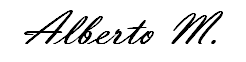 